短期气候趋势预测 洞口县气象台          (第11期)       2022年11月1日洞口县2022年11月气候趋势预测一、历年气候概述11月冷空气日趋活跃，气温下降明显，月平均气温降至13℃以下。本月下旬后期进入冬季，半数以上年份可见初霜，少数年份可见初雪。月雨量比10月份略有减少。由于本月雨日仍较多，（最多的2015年为22天），因而可出现秋雨连绵的天气，但也有雨量极少的年份，如2007年，其雨量不足1毫米。二、月趋势预报预计11月平均气温13.5～14.5℃，与常年同期相比偏高。预计11月份月总降水量30～40毫米，与常年同期相比偏少5成，月总雨日数8～10天。预计11月主要降温降水过程约出现在：上旬后期至中旬前期、中旬后期、下旬后期。全县月平均气温、降水量预测月降水量及平均气温预测表四、11月上旬预报预计11月上旬平均气温为15～16℃，接近常年同期，旬降水量5～10毫米，与常年同期相比偏少，旬雨日3天左右。旬内主要降温降水过程：3日至4日有次弱降雨过程，旬末有次降雨过程。五、对策与建议1.近期我县无明显降雨，气象干旱将持续发展，需管控好水源，注意节约用水，确保居民生活和农业用水安全。2.抓住有利时机，在确保安全的前提下，开展好人工增雨作业。3.受温高少雨影响，我县森林火险气象等级高，需继续做好森林防火工作。4.需关注雾、霾天气对人体健康及交通运输的不利影响。    要素值区域月降水量(mm)月降水量(mm)月降水量(mm)月平均气温(℃)月平均气温(℃)月平均气温(℃)    要素值区域历年平均预测值趋势历年平均预测值趋势洞口79.440偏少5成12.913.5偏高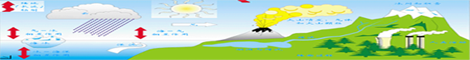 